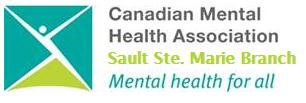         Counsellor         (21 – 35 hours weekly)          OPSEU Local 684 Our Vision:  Mentally Healthy People in a Healthy SocietyOur Mission:  To promote the mental health of all peopleThe Position:CMHA is seeking a highly motivated counselling professional to provide person-centered, strength- based, and goal orientated therapy and service.  The successful applicant will work both independently and within a team environment to maximize the potential of individuals and groups.Qualifications:Master level in social work or Bachelor’s Degree with significant experience requiredA member in good standing in the OCSWSSWMinimum of 3 years’ experience in the fields of mental health and/or addictions  with an emphasis in community based servicesAbility to work in partnership with clients and values lived experienceUnderstands a recovery focused approachExperience in conducting bio-psychosocial assessments and utilizing therapeutic approaches such as Cognitive Behavioural Therapy, Brief Solution Focused Therapy, and experience working with couples and familiesKnowledge of Concurrent DisordersExcellent documentation and computer skills Demonstrates the ability to problem solve and make decisions Effective in communicating with othersAbility to provide effective client services in English and French is an assetValid driver’s license and vehicle is requiredFirst Aid/CPR CertificateAcceptable Police Vulnerable Person CheckSalary:    $45,783 - $59,868 (based on 35 hours per week)Please submit resume by September 22, 2017 to:Pamela Lefave, Director of Clinical ServicesCanadian Mental Health Association-Sault Ste. Marie Branch 386 Queen Street East,Sault Ste. Marie, Ontario P6A 1Z1pamela@cmhassm.comwww.ssm-algoma.cmha.caAn agency of the United Way and the Northeast LHIN